NLC Donation in Kind Form 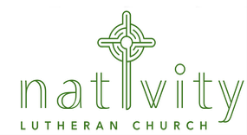 Please use this form when donating physical items for approved church programs and activities.A donation in kind is the donation of a physical item for a program, internal ministry, or supported charitable activity       of Nativity Lutheran Church, EIN  91-6175339Use 1 form per person – please list items separately.                        Please list whether an item is new or used and the estimated fair market value of your donated item. You may attach receipt copies or scan and attach them to your email submission for new items.If you are submitting by email, email the NLC Treasurer asherforrenton@gmail.com MAKE A COPY FOR YOUR RECORDSName: 		Mailing Address: 		 City, ST and Zip Code: 		Email:  		Item DescriptionItem DescriptionNew or usedPurpose – the ministry, charitable activity or program this donation is forDateFair Market Value1234567891011Total value of donated itemsTotal value of donated itemsTotal value of donated itemsTotal value of donated items